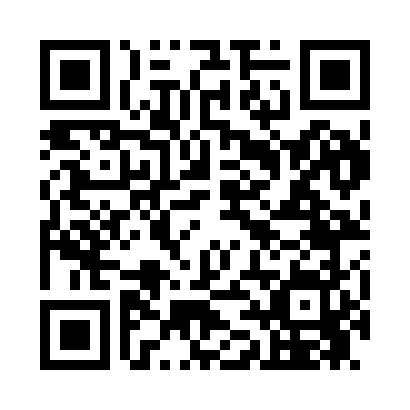 Prayer times for Bowers Mill, Missouri, USAMon 1 Jul 2024 - Wed 31 Jul 2024High Latitude Method: Angle Based RulePrayer Calculation Method: Islamic Society of North AmericaAsar Calculation Method: ShafiPrayer times provided by https://www.salahtimes.comDateDayFajrSunriseDhuhrAsrMaghribIsha1Mon4:306:001:205:138:4010:102Tue4:316:011:205:138:4010:103Wed4:326:011:215:138:4010:094Thu4:326:021:215:138:4010:095Fri4:336:021:215:138:4010:096Sat4:346:031:215:138:3910:087Sun4:346:031:215:138:3910:088Mon4:356:041:215:138:3910:079Tue4:366:051:225:148:3810:0710Wed4:376:051:225:148:3810:0611Thu4:386:061:225:148:3810:0612Fri4:396:061:225:148:3710:0513Sat4:406:071:225:148:3710:0414Sun4:406:081:225:148:3610:0315Mon4:416:091:225:148:3610:0316Tue4:426:091:225:148:3510:0217Wed4:436:101:225:148:3510:0118Thu4:446:111:235:148:3410:0019Fri4:456:111:235:148:339:5920Sat4:466:121:235:148:339:5821Sun4:476:131:235:148:329:5722Mon4:486:141:235:138:319:5623Tue4:506:141:235:138:319:5524Wed4:516:151:235:138:309:5425Thu4:526:161:235:138:299:5326Fri4:536:171:235:138:289:5227Sat4:546:181:235:138:289:5128Sun4:556:181:235:138:279:5029Mon4:566:191:235:128:269:4930Tue4:576:201:235:128:259:4731Wed4:586:211:235:128:249:46